Hearing Details:The above matter is listed for Conference before the Expert Panel at:11:00 am
Monday, 11 August 2014
Fair Work Commission
11 Exhibition Street
MelbourneNOTE: The Expert Panel will be sitting in Melbourne.  Any requests for video links should be sent to chambers.ross.j@fwc.gov.au by no later than 12pm Friday 8 August 2014.Inquiries:All inquiries relating to this notice are to be directed to Annastasia Kyriakidis
Phone: (03) 8661 7830, email: chambers.ross.j@fwc.gov.au, Fax: (03) 9655 0401.Fair Work Commission, 31 July 2014 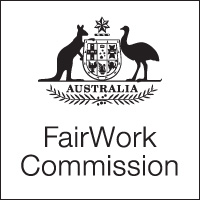 Notice of Listing Title of Matter:Annual Wage Review 2014-2015Section:s.285 - Annual wage reviewSubject:Public conference: medium-term research review Matter Number:C2015/1